Ребята бравые, команды славные.Переходящий кубок победителя районной военно – патриотической игры «Вперед, мальчишки!» завоевала команда Гнездиловской школы.	В соревнованиях, посвященных 75-летию Победы в Великой Отечественной войне и Дню защитников Отечества, приняли участие мальчишки и девчонки 3-5 классов  из 8 школ района.  Почетными гостями и одновременно судьями были Романов Сергей Васильевич – подполковник, начальник отдела призыва Военного комиссариата Орловской области, Миронов Олег Юрьевич – военный комиссар Болховского района Орловской области,  Бородин Андрей Иванович – начальник штаба хуторского казачьего общества г. Болхова, Музалев Анатолий Васильевич – председатель Совета стариков, Сокольников Владимир Иванович – руководитель Болховского отделения Орловской региональной общественной организации «Флоту быть».Игра «Вперед, мальчишки!» прошла на базе школы №3 19.02.20г.  и состояла   из 7 конкурсов. «Парад   исторических   войск» - демонстрация строевой подготовки.  Самыми подготовленными  и подтянутыми оказалась команда  Гнездиловской школы. В конкурсе «Песня в строю» членов жюри своим исполнением порадовала команда Струковской школы. Туристическую полосу с лучшим результатом прошли ребята Гнездиловской школы. В конкурсе «С чего начинается Родина» команда Гимназии г. Болхова  показала лучшие знания истории своего края в годы Великой Отечественной войны. Параллельно проходил конкурс капитанов. Лучшим признан капитан Балашов Илья, (Фатневская школа).  Команда школы №3 одержала победу в конкурсе  «Командный рубеж», показав свой уровень сплоченности и логическое мышление. Впервые конкурс «Юнармейское единство» прошел в виде эстафеты.  Участники показали свои знания по безопасности на улицах и дорогах, правилам дорожного движения и навыкам действия в экстремальных ситуациях. Победила команда школы №3Замечательные соревнования «Вперед, мальчишки!», воспитывающие уважение к истории своей страны, друг к другу, помогают будущим защитникам учиться взаимопомощи, соревновательным моментам, умению побеждать и достойно проигрывать, радоваться каждому дню и любить свой край.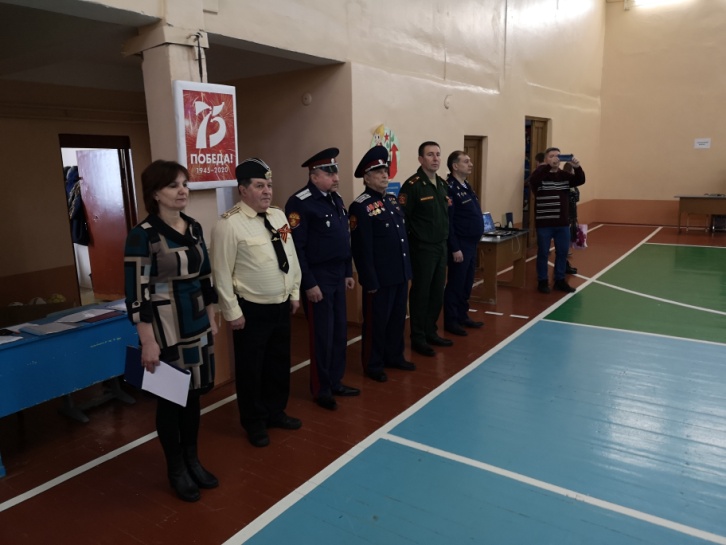 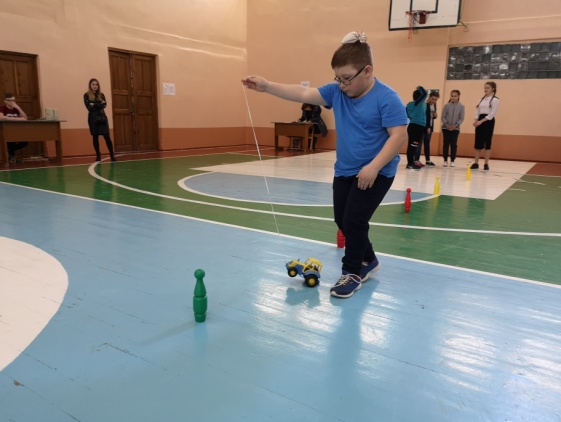 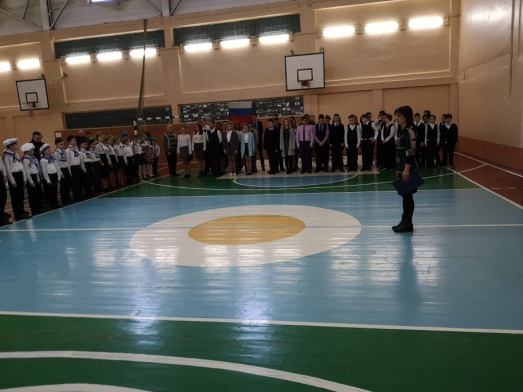 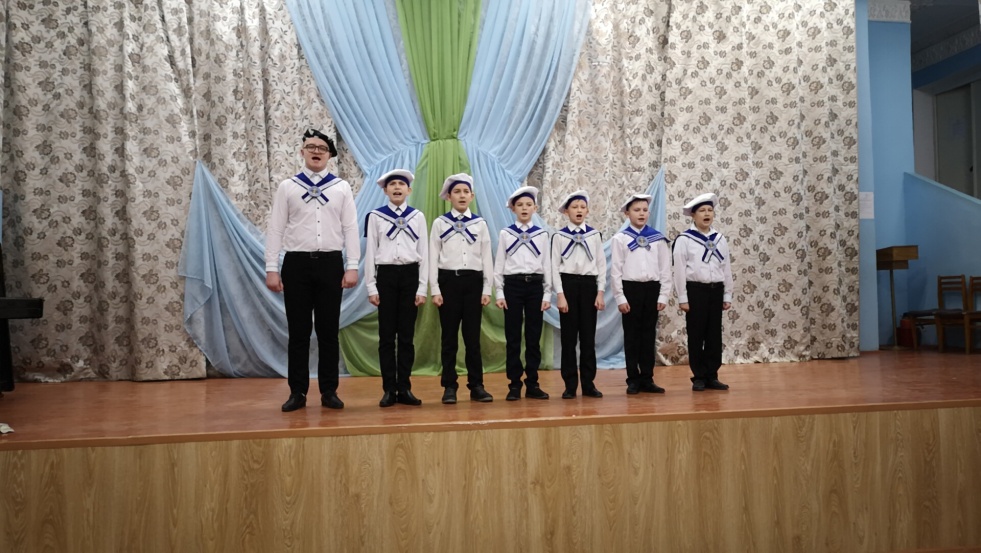 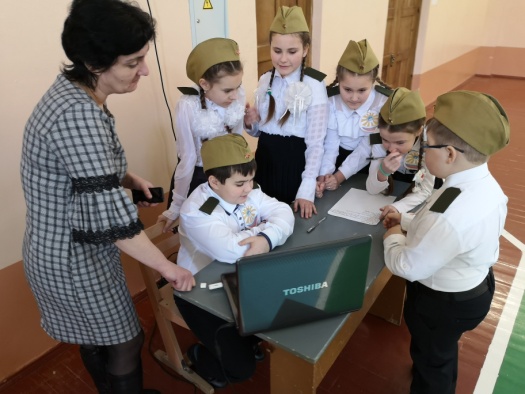 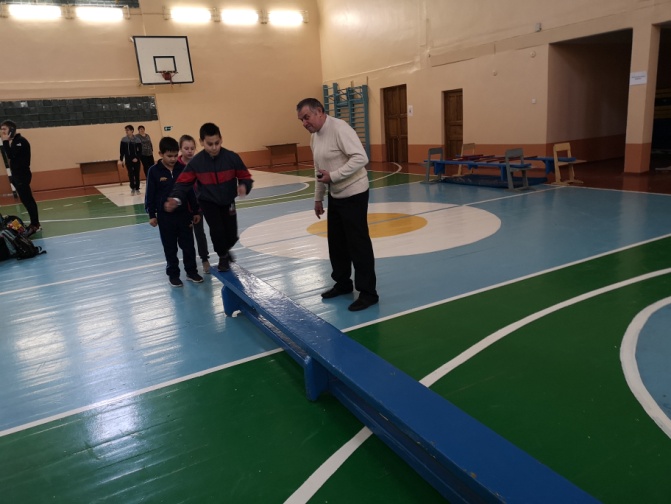 